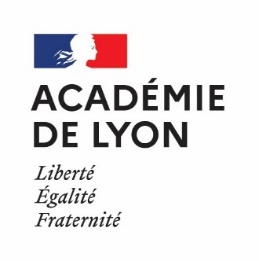 BACCALAUREAT PROFESSIONNEL ESTHETIQUE COSMETIQUE PARFUMERIEPÔLES 1 et 2E32 TECHNIQUES DE SOINS ESTHETIQUESDOCUMENT DE CONVERSION DE L’EVALUATION EN NOTEIndicateurs communs C11.2, C11.3, C21.2, C21.3, C21.4Indicateurs communs C11.2, C11.3, C21.2, C21.3, C21.4NETIISTS Pénalité : Piercing =  Annuler les 10 points ci-dessous   Pénalité : Piercing =  Annuler les 10 points ci-dessous   Pénalité : Piercing =  Annuler les 10 points ci-dessous   Pénalité : Piercing =  Annuler les 10 points ci-dessous   Pénalité : Piercing =  Annuler les 10 points ci-dessous   Pénalité : Piercing =  Annuler les 10 points ci-dessous   Pénalité : Piercing =  Annuler les 10 points ci-dessous  - Organisation, installation rationnelle et complète du poste de travailRespect de :la réglementation en vigueurl’anatomie et la physiologiele confort  du ou de la  client(e)les règles d’hygiène, de sécurité et d’ergonomieune démarche éco-citoyenneune durée de réalisation optimisée- Organisation, installation rationnelle et complète du poste de travailRespect de :la réglementation en vigueurl’anatomie et la physiologiele confort  du ou de la  client(e)les règles d’hygiène, de sécurité et d’ergonomieune démarche éco-citoyenneune durée de réalisation optimisée0147,510C11.2 Mettre en œuvre des protocoles de techniques de soins esthétiques du visageC11.2 Mettre en œuvre des protocoles de techniques de soins esthétiques du visageC11.2 Mettre en œuvre des protocoles de techniques de soins esthétiques du visageC11.2 Mettre en œuvre des protocoles de techniques de soins esthétiques du visageC11.2 Mettre en œuvre des protocoles de techniques de soins esthétiques du visageC11.2 Mettre en œuvre des protocoles de techniques de soins esthétiques du visageC11.2 Mettre en œuvre des protocoles de techniques de soins esthétiques du visageRéaliser la phase de traitement du soin esthétique du visage, cou en utilisant :des techniques manuellesdes produits cosmétiquesdes appareils- Maîtrise des techniques adaptées à la demande : ManuellesUtilisant des appareilsUtilisant des produits cosmétiquesEnchainement logique des étapes02,5101925C11.3 Mettre en œuvre des protocoles de techniques de soins esthétiques du corpsC11.3 Mettre en œuvre des protocoles de techniques de soins esthétiques du corpsC11.3 Mettre en œuvre des protocoles de techniques de soins esthétiques du corpsC11.3 Mettre en œuvre des protocoles de techniques de soins esthétiques du corpsC11.3 Mettre en œuvre des protocoles de techniques de soins esthétiques du corpsC11.3 Mettre en œuvre des protocoles de techniques de soins esthétiques du corpsC11.3 Mettre en œuvre des protocoles de techniques de soins esthétiques du corps Pénalité : Modèle sans poil sur les zones évaluées et/ou prothèse ongulaire et/ou faux-cils ou extension et/ou coloration des cils ou sourcils  et/ou ongles manucurés = diviser par 2 les 50 points ci-dessous   Pénalité : Modèle sans poil sur les zones évaluées et/ou prothèse ongulaire et/ou faux-cils ou extension et/ou coloration des cils ou sourcils  et/ou ongles manucurés = diviser par 2 les 50 points ci-dessous   Pénalité : Modèle sans poil sur les zones évaluées et/ou prothèse ongulaire et/ou faux-cils ou extension et/ou coloration des cils ou sourcils  et/ou ongles manucurés = diviser par 2 les 50 points ci-dessous   Pénalité : Modèle sans poil sur les zones évaluées et/ou prothèse ongulaire et/ou faux-cils ou extension et/ou coloration des cils ou sourcils  et/ou ongles manucurés = diviser par 2 les 50 points ci-dessous   Pénalité : Modèle sans poil sur les zones évaluées et/ou prothèse ongulaire et/ou faux-cils ou extension et/ou coloration des cils ou sourcils  et/ou ongles manucurés = diviser par 2 les 50 points ci-dessous   Pénalité : Modèle sans poil sur les zones évaluées et/ou prothèse ongulaire et/ou faux-cils ou extension et/ou coloration des cils ou sourcils  et/ou ongles manucurés = diviser par 2 les 50 points ci-dessous   Pénalité : Modèle sans poil sur les zones évaluées et/ou prothèse ongulaire et/ou faux-cils ou extension et/ou coloration des cils ou sourcils  et/ou ongles manucurés = diviser par 2 les 50 points ci-dessous  Réaliser un soin esthétique du corps en utilisant :des techniques manuellesdes produits cosmétiquesdes appareils- Maîtrise des techniques adaptées à la demande : ManuellesUtilisant des appareilsUtilisant des produits cosmétiquesEnchainement logique des étapes052037.550C21.2 C21.3 C21.4 Mettre en œuvre des protocoles de techniques esthétiques liées aux phanèresC11.3 Mettre en œuvre des soins esthétiques sur les mains et les piedsC21.2 C21.3 C21.4 Mettre en œuvre des protocoles de techniques esthétiques liées aux phanèresC11.3 Mettre en œuvre des soins esthétiques sur les mains et les piedsC21.2 C21.3 C21.4 Mettre en œuvre des protocoles de techniques esthétiques liées aux phanèresC11.3 Mettre en œuvre des soins esthétiques sur les mains et les piedsC21.2 C21.3 C21.4 Mettre en œuvre des protocoles de techniques esthétiques liées aux phanèresC11.3 Mettre en œuvre des soins esthétiques sur les mains et les piedsC21.2 C21.3 C21.4 Mettre en œuvre des protocoles de techniques esthétiques liées aux phanèresC11.3 Mettre en œuvre des soins esthétiques sur les mains et les piedsC21.2 C21.3 C21.4 Mettre en œuvre des protocoles de techniques esthétiques liées aux phanèresC11.3 Mettre en œuvre des soins esthétiques sur les mains et les piedsC21.2 C21.3 C21.4 Mettre en œuvre des protocoles de techniques esthétiques liées aux phanèresC11.3 Mettre en œuvre des soins esthétiques sur les mains et les pieds Pénalité : Modèle sans poil sur les zones évaluées et/ou prothèse ongulaire et/ou faux-cils ou extension et/ou coloration des cils ou sourcils et/ou ongles manucurés = diviser par 2 les 15 points ci-dessous   Pénalité : Modèle sans poil sur les zones évaluées et/ou prothèse ongulaire et/ou faux-cils ou extension et/ou coloration des cils ou sourcils et/ou ongles manucurés = diviser par 2 les 15 points ci-dessous   Pénalité : Modèle sans poil sur les zones évaluées et/ou prothèse ongulaire et/ou faux-cils ou extension et/ou coloration des cils ou sourcils et/ou ongles manucurés = diviser par 2 les 15 points ci-dessous   Pénalité : Modèle sans poil sur les zones évaluées et/ou prothèse ongulaire et/ou faux-cils ou extension et/ou coloration des cils ou sourcils et/ou ongles manucurés = diviser par 2 les 15 points ci-dessous   Pénalité : Modèle sans poil sur les zones évaluées et/ou prothèse ongulaire et/ou faux-cils ou extension et/ou coloration des cils ou sourcils et/ou ongles manucurés = diviser par 2 les 15 points ci-dessous   Pénalité : Modèle sans poil sur les zones évaluées et/ou prothèse ongulaire et/ou faux-cils ou extension et/ou coloration des cils ou sourcils et/ou ongles manucurés = diviser par 2 les 15 points ci-dessous   Pénalité : Modèle sans poil sur les zones évaluées et/ou prothèse ongulaire et/ou faux-cils ou extension et/ou coloration des cils ou sourcils et/ou ongles manucurés = diviser par 2 les 15 points ci-dessous  Réaliser des épilations VisageMembres supérieurs et inférieursTroncMaillot (simple, brésilien)- Respect du protocole- Maîtrise des techniques adaptées à la demande : ManuellesUtilisant des appareils Utilisant des produits cosmétiques- Enchainement logique des étapes- Résultat net01,5611.515Ou    Réaliser des colorations des cils ou sourcils- Respect du protocole- Maîtrise des techniques adaptées à la demande : ManuellesUtilisant des appareils Utilisant des produits cosmétiques- Enchainement logique des étapes- Résultat net01,5611.515OuRéaliser une permanente ou un rehaussement des cils- Respect du protocole- Maîtrise des techniques adaptées à la demande : ManuellesUtilisant des appareils Utilisant des produits cosmétiques- Enchainement logique des étapes- Résultat net01,5611.515OuRéaliser une prothésie ongulaire- Respect du protocole- Maîtrise des techniques adaptées à la demande : ManuellesUtilisant des appareils Utilisant des produits cosmétiques- Enchainement logique des étapes- Résultat net15OuRéaliser des soins esthétiques sur les mains ou les pieds en utilisant :des techniques manuellesdes produits cosmétiquesdes appareils- Respect du protocole- Maîtrise des techniques adaptées à la demande : ManuellesUtilisant des appareils Utilisant des produits cosmétiques- Enchainement logique des étapes- Résultat net15                                                                                                                                              /100                                                                                                                                              /100                                                                                                                                              /100                                                                                                                                              /100                                                                                                                                              /100                                                                                                                                              /100                                                                                                                                              /100                                                                                                               /20                                                                                                               /20                                                                                                               /20                                                                                                               /20                                                                                                               /20                                                                                                               /20                                                                                                               /20